Túrakód: G-TP  /  Táv.: 0,95 km  Szintidő: 0:45 óra, (átlagseb.: 1,27 km/h  /  Frissítve: 2020-01-29Túranév: Teljesítésigazolás gyakorlóséta a Széchenyi LigetbenRésztávokhoz javasolt rész-szintidők (kerekített adatok, átlagsebességgel kalkulálva):Feldolgozták: Baráth László, Hernyik András, Valkai Árpád, 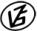 Tapasztalataidat, élményeidet őrömmel fogadjuk! 
(Fotó és videó anyagokat is várunk.)RésztávRésztávRész-szintidőRész-szintidőG-TP_01-rtRajt-Cél (Dózsa-ház) - Tanpálya_1 (Csongrádi út)0:080:08G-TP_02-rtTanpálya_1 (Csongrádi út) - Tanpálya_2 (Vecseri-foki út)0:090:18G-TP_03-rtTanpálya_2 (Vecseri-foki út) - Tanpálya_3 (Teniszpálya)0:120:30G-TP_04-rtTanpálya_3 (Teniszpálya) - Tanpálya_4 (Fő-sétány)0:090:39G-TP_05-rtTanpálya_4 (Fő-sétány) - Rajt-Cél (Dózsa-ház)0:060:45